Azaldu atzerriratutako langileak bidaltzeko beharra eta etorkizunean bertan egotearen aurreikuspena. Kontuan hartu erakunde eskatzaileak, ahal den heinean, tokiko giza baliabideetara jo beharko duela.Eskaera hau aurkeztu baino lehen tokiko erakundeari atxikitako atzerriratutako langilerik baduzue, ondoko elementuak argitu: hasi zeneko urtea eta kontratatzeko arrazoiak, urteetan zehar profilaren eta/edo beharren aldaketa, eta etorkizunean bertan egotearen aurreikuspena.Azaldu atzerriratutako langileen eginkizunak, lanak eta iraupena.Azaldu atzerriratutako langileak hautatzeko gaitasun- eta kalifikazio-irizpideak. Lan ereduaren eta atzerriratutako langileak tokiko erakundearen langileekin zein erakunde eskatzailearen langileekin (egoitza nagusia, Euskal Autonomi Erkidegoko delegazioa eta/edo herrialdean duen egoitza) izango duen harremanaren azalpen laburra.Azaldu atzerriratutako langileen partidan aurreikusitako gastuak: lan-kostuak (soldata-kostuak eta gizarte segurantza, Dekretu arautzaileek ezarritako hilabeteko gehienezko kopuruaren arabera), aseguruak,  nazioarteko hegaldiak, bisa-gastuak, etab.Kontratazio-baldintzak.7.1 Lan-kontratua. Zehaztu hurrengo puntuak, atzerriratutako langilearen lan-kontratuaren arabera (indarrean dagoena, edo etorkizunean definituko dena).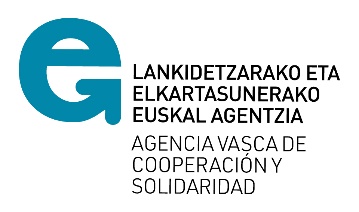 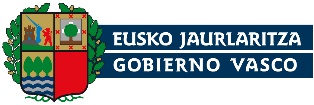 Garapenerako Lankidetzaren Euskal AgentziaGarapenerako Lankidetzaren Euskal AgentziaGarapenerako Lankidetzaren Euskal AgentziaGarapenerako Lankidetzaren Euskal AgentziaAZALPEN MEMORIA: ATZERRIRATUTAKO LANGILEAKAZALPEN MEMORIA: ATZERRIRATUTAKO LANGILEAKAZALPEN MEMORIA: ATZERRIRATUTAKO LANGILEAKAZALPEN MEMORIA: ATZERRIRATUTAKO LANGILEAKErakunde eskatzailea:Erakunde eskatzailea:Tokiko erakundea: Tokiko erakundea: Herrialdea:Herrialdea:Izenburua:Izenburua:Memoriaren data:  Memoriaren data:  Harremanetarako pertsona: Posta elektronikoa: Harremanetarako pertsona: Posta elektronikoa: Telefono zenbakia:Telefono zenbakia:Taldea/kategoria/maila profesionala:Lan-tokia:Asteko lanaldia (orduak):Lanaldia (osoa edo laburra):Kontratuaren hasiera-data:Kontratuaren amaiera-data: